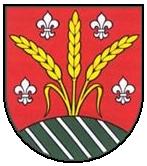                                                 OBEC  Č A K A N Y  2019Kalendár vývozu komunálneho odpadu v roku 2019 - párny týždeň každú STREDUKALENDÁR VÝVOZU  SEPAROVANÉHO ZBERU : PAPIER ,  PLASTY, KOVY PLASTY (vrecia) , PAPIER (nádoby) , KOVY (pri obchode COOP Jednota)                                                               Z  dôvodu sviatku – NOVÝ ROK  - vývoz bude zrealizovaný dňa  29.12.2018 (sobota) Vývoz zabezpečí firma AVE SK odpadové hospodárstvo s.r.o, Osvetová 24 , 821 05 Bratislava                                                                   Kontakt : dispecingsc@avesk.sk   Tel : 02/45925809 , www.avesk.sk   9. 23.      Január   6. 20.       Február   6. 20.        Marec   3. 17.Apríl   1.      15. 29.        Máj 12. 26.Jún 10. 24.Júl   7. 21.August   4. 18.September  2. 16. 30.Október 13. 27.November 11. 25.December   1. 29.Január 26.Február 26.       Marec 23.          Apríl 21.      Máj 18.Jún 16.Júl 13.August 10.September   8.Október   5.November   3.  31.December